Publicado en Madrid el 26/08/2019 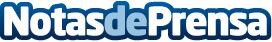 Reclama Por Mí ayuda a reclamar online por el cobro de intereses abusivosDesde que los contratos de los microcréditos ‘revolving’ fueran declarados nulos, miles de afectados han decidido plantar cara al cobro de intereses abusivos a través de plataformas como Reclama Por Mí, cuyos abogados tramitan ya más de 1.700 demandas relacionadas con estas tarjetasDatos de contacto:Mar629 58 17 20Nota de prensa publicada en: https://www.notasdeprensa.es/reclama-por-mi-ayuda-a-reclamar-online-por-el_1 Categorias: Nacional Derecho Finanzas E-Commerce Consumo http://www.notasdeprensa.es